09.12.2022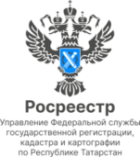 Пресс-релизБолее 500 предпринимателей Татарстана оценили услуги  Росреестра В течение года представителям малого и среднего бизнеса предлагалось по 5-балльной шкале оценить скорость регистрации прав собственности, условия приема документов,  возможности оформления процедуры регистрации или ее этапов в электронном виде и т.д. По итогам их проведения средний балл по каждому показателю составил от 4,1 до 5.Как отметила заместитель руководителя Росреестра Татарстана Лилия Бурганова, опрос предпринимателей проводится ведомством ежеквартально и  направлен на повышение качества госуслуг, предоставляемых ведомством:«В текущем году в наших опросах приняло участие более 500 респондентов. Для нас очень важна активная позиция и профессиональное мнение бизнес-сообщества, и мы очень благодарны принявшим участие в опросе. Все озвученные предложения учитываются в дальнейшей нашей работе и способствуют повышению инвестиционной привлекательности региона». Напомним, для представителей малого и среднего бизнеса Росреестром Татарстана разработан ряд специальных мер. Среди них: – сокращение сроков регистрации прав на недвижимое имущество и сделок с ним (5 рабочих дней вместо законодательно установленных 9);-  организация приема представителей субъектов малого и среднего бизнеса в МФЦ (в терминале электронной очереди существует отдельная кнопка для субъектов МСП, на которую они могут нажать и получить отдельный талон для приема документов у такой категории заявителей);- смс-информирование о проведенной регистрации права собственности. Также в смс имеется ссылка на прохождение опроса для оценки предоставленной услуги. Пройти опрос можно и самостоятельно (с помощь специально чат-бота в telegram по ссылке  https://t.me/msp16_bot?start=48542021).- бесплатная консультация по предрегистрационной подготовке документов  (ежедневно в рабочее время по телефону 8(843)255-24-20).Контакты для СМИПресс-служба Росреестра Татарстана 255-25-80 – Галиуллина Галинаhttps://rosreestr.tatarstan.ruhttps://vk.com/rosreestr16https://t.me/rosreestr_tatarstan